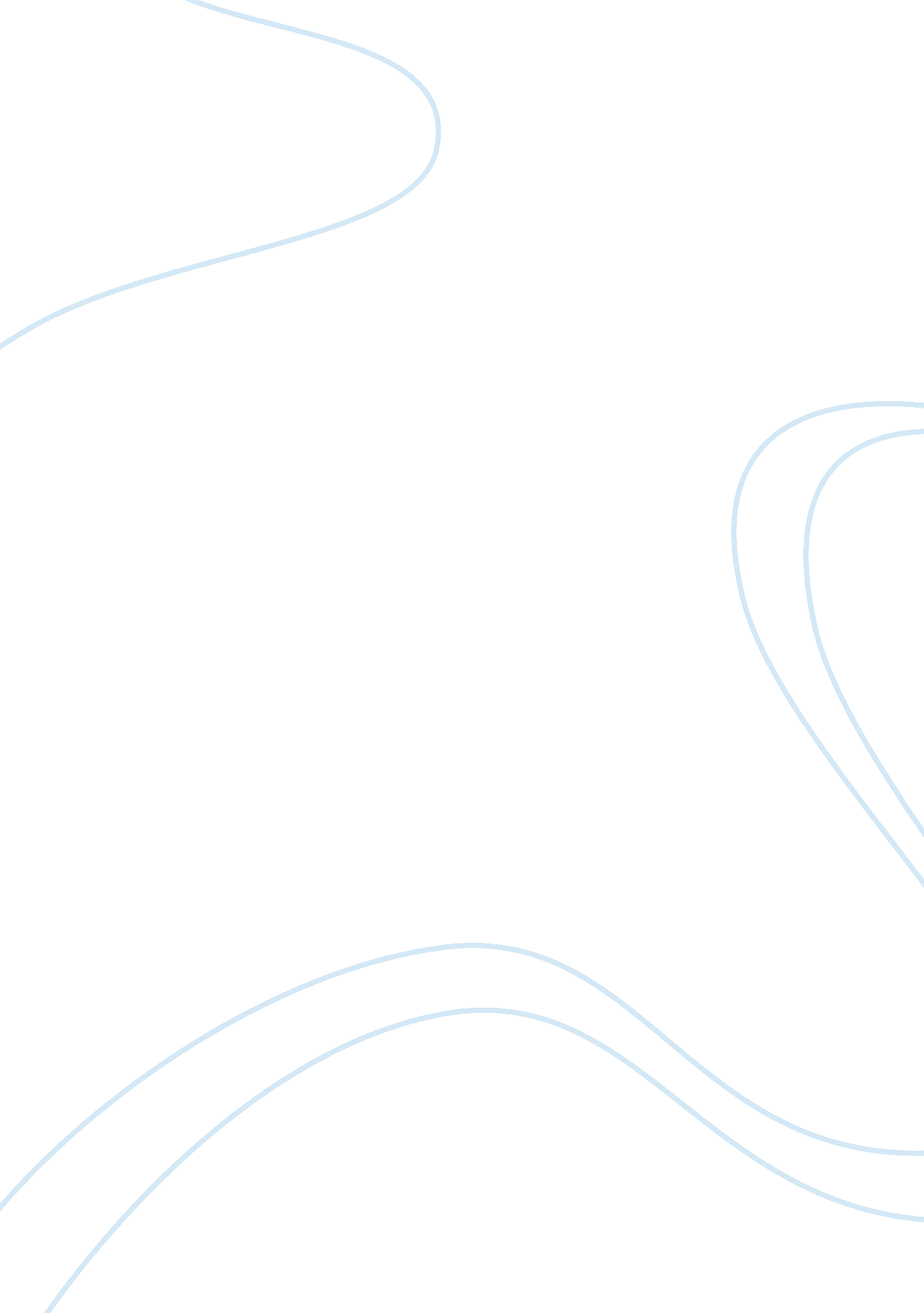 Good essay on written statement of academic and professional goalsProfession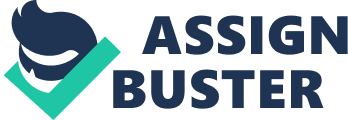 While some may believe that it is next to impossible to explain why he or she may qualify for a professional life of service, my story is quite straightforward. I believe public service is a calling. And as such, top academic training can prepare a person to move forward in achieving professional goals. I am a mother, and I have both the pleasure and challenge of working with special needs children. I feel my current position as a paraprofessional and youth mentor has been extremely unique. 
My community involvement does not stop there. I volunteer my time feeding the hungry in the South Chicago hinterland of communities. In this way, I have gained a firsthand perspective in trying to aid those who most need the support of public services. My academic background executed a great start, as I graduated with honors in my studies at Olive Junior College with honors. I proceeded to earn my Bachelor’s degree in Behavioral Science, on June 20, 2015. As a fresh undergraduate poised to continue beneficent work in the community on the professional level, I am now applying for graduate school. I am most interested in pursuing the Master of Arts in Public Policy and Administration (MPA) degree. 
I believe my excellent background of community service experience, with a foot-on-the-ground track record coupled with evidence of my strong academic ability make me an ideal candidate to pursue the MPA. I feel that my academic training in the behavioral sciences has crafted an excellent foundation from which to advance forward in a career, which is well suited for me. It is critically important that policy decisions and design truly ‘ trickle-down’ to serve those with the greatest need in our society today. If I can match my talents and experience in community-service work thus far, to an elevation in a position of even more responsibility, then accomplishing my calling will have been complete. Therefore, my lifelong goals are to transition into the public sector, and help with the challenges we face today. References Idealist – Action without Borders. (2015). Admissions and the application [Data file]. Retrieved from http://www. idealist. org/info/GradEducation/Resources/Applying/Admissions2 